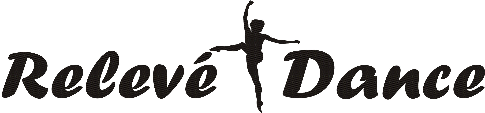 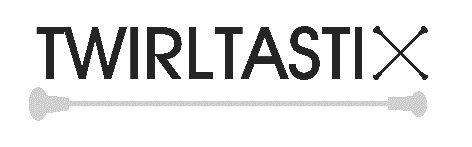 Class DescriptionsClasses:Pee Wee Baton & Poms - Weekly class offered every Monday from 6:15 - 7:00pm, Open to ages 3-5+, this class covers the basic skills of baton twirling and poms while incorporating dance skills, Full payment includes $40 Registration FeeBeginner/Inter Dance: Weekly class offered every Monday from 7:45 - 8:45pm, Open to ages 6-11+, this class covers the basic skills of ballet, tap and jazz dance classes, Full payment includes $40 Registration FeeBaton & Dance 1: Weekly class offered every Wednesday from 6:15 - 7:00pm, Open to ages 3-5+, this class covers the basic skills of baton twirling and poms while incorporating dance skills, Full payment includes $40 Registration FeeBaton & Dance 2: Weekly class offered every Wednesday from 7:00 - 8:00pm, Open to ages 6-11+, this class reviews the basic skills and goes into more difficult skills of baton twirling and poms while incorporating dance skills, Full payment includes $40 Registration FeeBaton 3: Weekly class offered every Wednesday from 8:00 - 9:00pm, Open to ages 10+, this class reviews the basic skills of baton twirling and develops even more advanced skills of baton while incorporating dance skills, Full payment includes $40 Registration FeeAdvanced Dance: Weekly class offered every Monday from 6:05 - 7:00pm, Only open to advanced dancers, must have approval to take this class. This class is included for team twirlers and mandatory for Select Team Twirlers. Full payment includes $40 Registration FeeTeams:Pee Wee Team: Weekly practice every Monday from 6:15 - 7:15pm (approximately), by recommendation only, target age 3-5+, this team will work with the Pee Wee class for the first 45 min, then have concentrated practice for choreography and additional practice, thie team will cover the basic skills of baton twirling and poms while incorporating dance, extra practice times may be scheduled. The Pee Wee Team will attend local competitions and events.Premier Team: Weekly practice every Monday (could also be offered on Wednesdays) from 6:05 - 8:00pm (approximately)(Team Dance is 6:05-7:00), by recommendation only, target age 6+, this team is a developmental team and may work in with the Select Team at times, this team will have concentrated practice for twirling and  choreography and additional practice as needed, will cover the basic skills of baton twirling and poms while incorporating dance, extra practice times may be scheduled. The Premier Team will attend local competitions and events.Select Team: Weekly practice every Monday and Wednesday from 6:05 -9:00pm )(Team Dance is 6:05-7:00) (approximately), by recommendation only, target age 6+, this team is a highly competitive team and may work in with the other Teams at times, this team will have concentrated practice for twirling and  choreography and additional practice as needed, will cover more advanced skills of baton twirling while incorporating dance, extra practice times may be scheduled. The Select Team will focus on achieving the USTA compulsory skills,  attend local, regional and national competitions and events.